Fun at home: Literacy and Numeracy activities # ScottishAttainmentChallenge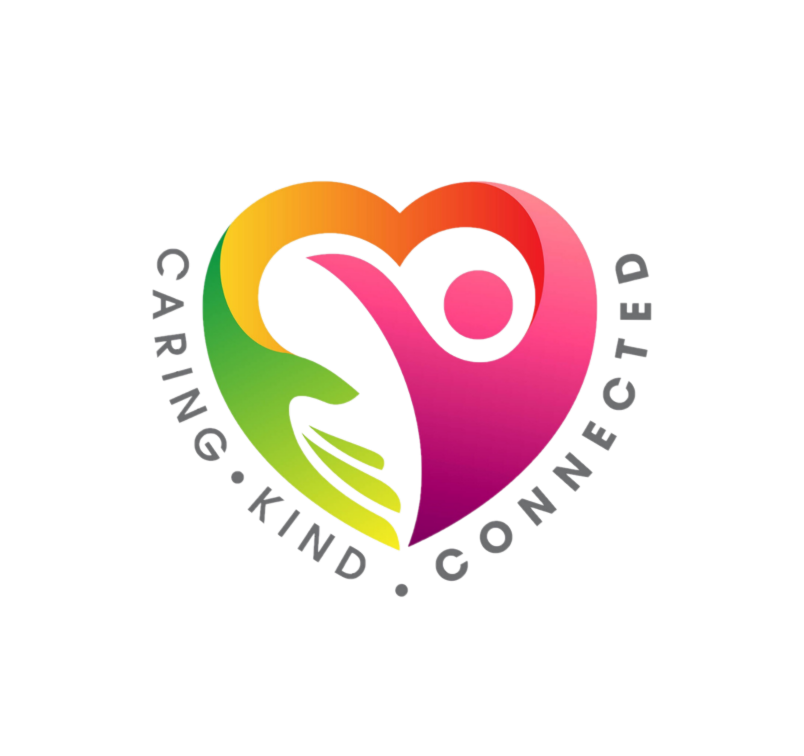 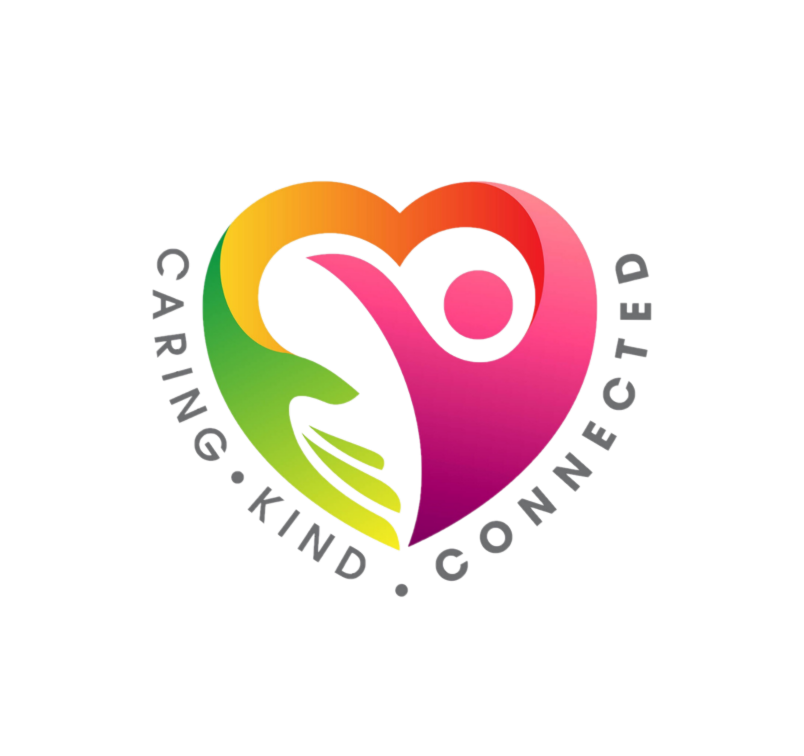 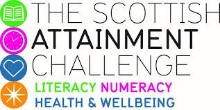 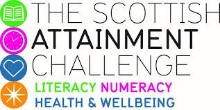 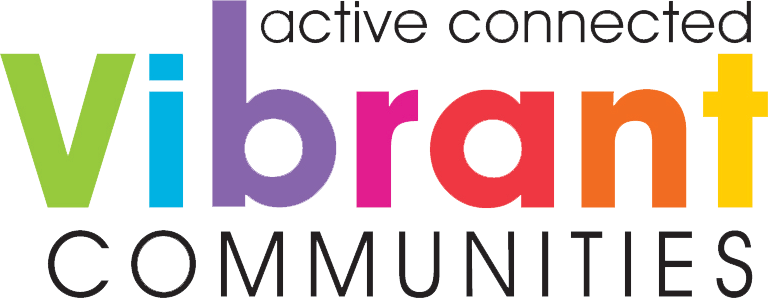 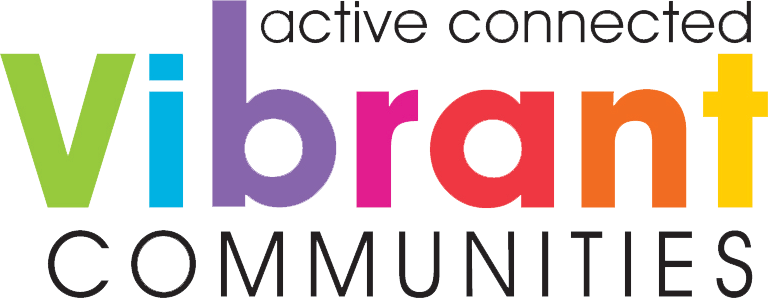 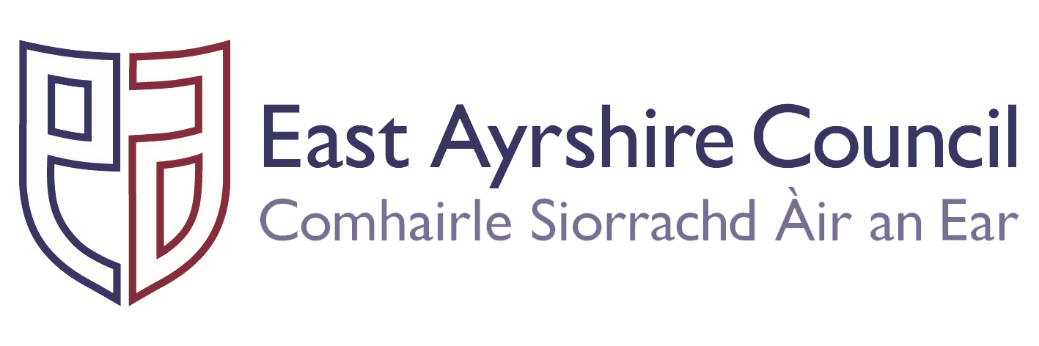 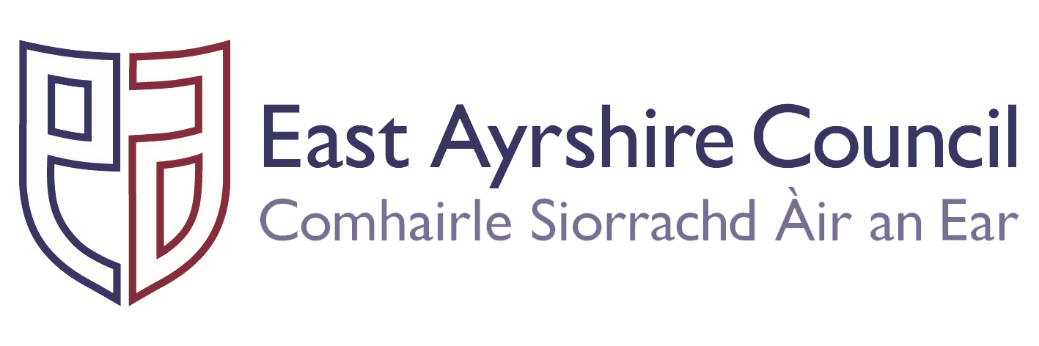 #Family and Youth LiteraciesFun at home: Literacy and Numeracy activities # ScottishAttainmentChallenge#Family and Youth Literacies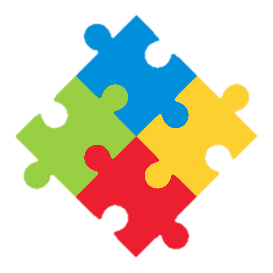 Activity:  3D Paper Plate Seascape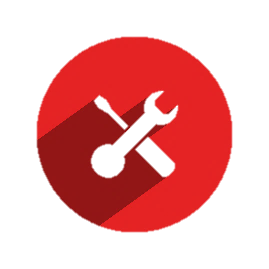                                    You will need: paper plates, paper,                paint, stickers, scissors, glue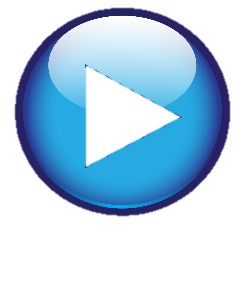                 How to Play: paint a blue sea and                sky background on the paper plate.Make an oregami boat and glue it on the plate. Next draw, cut out and glue on the sails, a sun and sea birds. If you don’t know how to make a paper boat, ask an adult for help or simply draw a boat. Add any finishing touches you like...and sail away              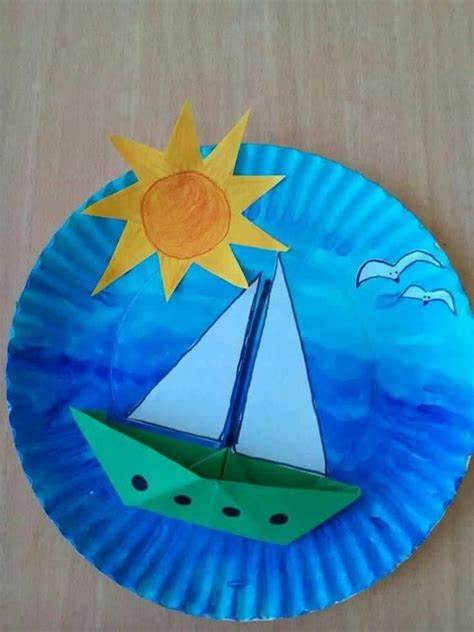 Activity:  Oregami Boat                                   You will need: A4 sheet of paper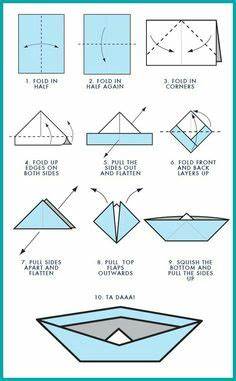  How to Play: Follow  instructions as shown on the picture to make your oregami paper boat for a 3D paper plate seascape.  Ask an adult for help if  you need to...           